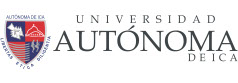                                                                                                            RESOLU  RESOLUCION No 136-2006-CONAFU        RESOLUCION No 432-2014-CONAFUFACULTAD DE CIENCIAS DE LA SALUDTRABAJO DE INVESTIGACION“INCIDENCIA DE LA POBREZA ECONÓMICA DE LOSPADRES DE FAMILIA EN LA DESERCIÓN ESCOLAR DE LA INSTITUCIÓN EDUCATIVA “JOSE PARDO Y           BARREDA  – 2018PARA OPTAR EL TÍTULO DE:LICENCIADO EN PSICOLOGÍAPRESENTADO POR:GLADYS QUISPE ATENCIOCHINCHA – ICA, 15 DE SETIEMBRE DEL 2018DEDICATORIARESUMENEl trabajo de Tesis Titulado “Incidencia de la pobreza económica de los padres de familia en la deserción escolar de nivel primario de los estudiantes de la Institución Educativa “JOSÉ PARDO Y BARREDA – 2018”, es una investigación descriptiva que tiene como meta conocer los factores socioeconómico de los padres, que pudieran ser la causa de la deserción escolar de los alumnos en dicha institución educativa. Para ello se ha tenido en cuenta, el nivel de ingreso familiar, reconocimientos y otros que se han planteado en dos encuestas, una aplicada a los  estudiantes y otra aplicada a los padres de familia. La encuesta ha sido aplicada en la institución educativa con la finalidad de conocer cuál es el factor o factores que más influye en la deserción de los estudiantes de nivel primario de la institución educativa. INDICEI.	INTRODUCCIONII.	PROBLEMÁTICA DE LA INVESTIGACIÓNDESCRIPCIÓN DE LA REALIDAD PROBLEMÁTICAFORMULACIÓN DEL PROBLEMAJUSTIFICACIÓN DE LA INVESTIGACIÓNHIPÓTESISVARIABLESIII.	OBJETIVOS DE LA INVESTIGACIÓNOBJETIVO GENERALOBJETIVOS ESPECIFICOSIV.	MARCO TEORICOV.	MÉTODOS O PROCEDIMIENTOSVI.	RESULTADOSCONTRASTACIÓN DE LA HIPÓTESISVII.	CONCLUSIONES Y RECOMENDACIONESCONCLUSIONESRECOMENDACIONESBIBLIOGRAFÍAANEXOSINTRODUCCIÓNLa presente investigación, es un estudio realizado para determinar si la incidencia de la pobreza económica de los padres de familia afecta en la deserción escolar de los alumnos.El trabajo fue estructurado en cuatro capitulo fundamentales:El capítulo primero, presenta el Marco teórico, realizado con el fin de dar base de la investigación donde se habla sobre la deserción escolar.El segundo capítulo se refiere al planteamiento del problema metodológico de la investigación, enunciado, justificación, objetivos de la investigación, tipo de investigación así como técnicas e instrumentos con población y el tratamiento estadístico correspondiente.El capítulo tercero está estructurado por el análisis estadístico con su interpretación respectiva.El capítulo cuarto, está la propuesta con su respectiva justificación y objetivo, así como su sustento científico metas y metodología aplicada con sus actividades respectivas.Finalmente, se encuentran las conclusiones, recomendaciones y anexos respectivos.II.	PROBLEMÁTICA DE LA INVESTIGACIÓN a. 	DESCRIPCION DE LA REALIDAD PROBLEMÁTICA Existen muchas   causas de la deserción escolar percibidas por las instituciones educativas en las investigaciones que se han realizado en la deserción escolar, siendo una de aquellas la mínima estimación familiar destinado a la educación, así como la escasa atención en la educación de los menores del hogar.Las problemáticas de la escuela son todas aquellas que les afectan los niños y se dejan notar en la escuela. Los problemas que aparecen en la escuela  son: problemas de conducta, fracaso escolar, dificultades y trastornos en el aprendizaje.Cuando una dificultad aparece influye mucho  la familia; la escuela;  la sociedad y cultura. A todo esto se le suma la pobreza de recursos pedagógicos, económicos y de conocimientos. El objetivo principal de esta Investigación es apoyar la calidad de la educación, por ello realizaré una investigación entorno a los factores incidentes en la deserción escolar incluyendo  el entorno familiar y el educativo.b. 	FORMULACIÓN DEL PROBLEMA.¿Cuánto influye la pobreza económica de los padres de familia en la deserción escolar de los alumnos de la Institución Educativa “JOSE PARDO Y BARREDA”?JUSTIFICACIÓN DE LA INVESTIGACIÓNEl poco ingreso en el hogar de los niños y adolescentes de nivel económico pobre hace que los factores decisivos para la mayor frecuencia de su retraso y del abandono escolar, si hacemos una comparación con los hogares de nivel alto y medio. Esos problemas de nivel económico es la principal causa de la deserción.La falta de trabajo de los padres impide la continuidad educativa de los más chicos y empuja a muchos adolescentes a abandonar las aulas, para entrar al mercado laboral y muchas veces sin éxito.Los que permanecen en las aulas tienen problemas de aprendizaje ya que se puede dar por una mala alimentación. Los últimos datos difundidos por el INEI reflejan el crítico panorama que padece la mayoría de las familias,  teniendo en cuenta que siete de cada diez chicos nacen en un hogar pobre y cuatro viven en la indigencia. La desnutrición infantil es un problema ya que puede afectar mucho, ya se por la cantidad de comida que va de acuerdo al nivel socio-económico. Entonces es importante saber estos factores que afectan para que haya una deserción de aprendizaje, y de esa manera contribuir a erradicar la deserción escolar en los niños y adolescentes en nuestro país.d.   VARIABLES                   (1)		Variable Independiente            	Ingresos Económicos	(2)		Variable Dependiente   	Deserción Escolar                   (3) 	Variable Interviniente   	Padres de Familia III.	 OBJETIVOS DE LA INVESTIGACIÓNOBJETIVO GENERALDeterminar si la pobreza económica de los padres de familia es causa de deserción escolar en los alumnos de  la institución educativa José Pardo y Barreda. Diseñar estrategias educativas que evite la deserción escolarOBJETIVOS ESPECÍFICOSIdentificar los factores socio económico que más inciden en la deserción escolar.Poner alternativas de soluciones para evitar la deserción escolar en los alumnos de la institución educativa José Pardo y Barreda.IV.	MARCO TEÓRICOEn gran parte de los países sudamericanos se registraron avances en cuanto al paso la educación primaria y en menor medida, respecto de la cobertura de la secundaria. En efecto, la educación primaria en los años noventa alzó niveles del 90% en la mayoría de los países, y en la secundaria se llegó al alcance del  70%.En cuanto  ello todavía existe retraso en la educación, pues una cantidad de niños y niñas abandonan las escuelas y un alto rango de jóvenes adolescentes no llegan a completar la secundaria., sin haber alcanzado la educación mínima  que se requiere para salir de la pobreza, incumpliéndose así los derechos a la educación establecidos en las declaraciones internacionales pertinentes.   SUPUESTOS TEÓRICOSCaracterísticas de los niños desertoresLos jóvenes  estudiantes que desisten a la educación "son personas de bajos recursos y  a pesar de  esta situación están obligados a incorporarse al trabajo para brindar el apoyo a padres y hermanos,"  en donde la familia no logro un nivel escolar adecuado, en el caso de las mujeres tienen menos oportunidades de apoyo en la escuela, marcado el papel social que debe ejercer. “ La deserción escolar puede estar comprometida con los programas de control de la disciplina, practicando distintas sanciones, a través del castigo, en muchos casos hay existencia de maestros autoritarios, que llegan a la violencia física y psicológica. “Por deserción escolar es el retiro de los estudiantes de las escuelas provocado por factores que se dan en las escuelas y familia.Consecuencias de la deserción escolar en el PerúLa crisis económica elevo la deserción escolar, especialmente en el nivel educativo medio llevó a que muchos jóvenes adolescentes  queden retirados del entorno escolar y pasen a las filas de los desocupados socialmente. Por esto, la deserción afecta el presente y el futuro de nuestros niños y jóvenes adolescentes que los lleva a formar la parte negativa de nuestra comunidad. Recursos pedagógicos para incentivar a los alumnos y evitar la deserción escolarEn nuestro el ministerio que se encarga de la educación de nuestros niños y jóvenes adolescentes tiene en su prioridad erradicar el analfabetismo del  país. La principal mira son los proyectos de capacitación.Es el  tema que da problemas a la hora de entender las dificultades que presentan los niños y adolescentes estudiantes  en las evaluaciones nacionales y se sabe  la causa principal que provoca el fracaso escolar y que dificulta la efectiva universalización de la Educación Básica".Costos sociales y privados de la deserción escolarLa deserción escolar conlleva a muchos costos sociales y privados., pasa cuando  las personas no llegan a los niveles mínimos de educación para aprovechar los beneficios que brinda el estado y las empresas, y cuya respuesta extrema es el analfabetismo. Massé y al. (2006) y Janosz (2000) “presentan dos distintas topologías de los estudiantes con alto riesgo de deserción escolar. Son: la inadaptación escolar, el compromiso frente a la escolarización y el rendimiento escolar.¿Cuál es la cuantía de los ingresos laborales que dejan de percibir durante su vida activa los jóvenes que abandonan sus estudios?Los costos privados, se estiman del menor ingreso futuro que las personas obtienen en el mercado de trabajo finalmente, los costos privados indican  la cuantía de ingresos laborales que dejan durante su vida activa los jóvenes que abandonan con anticipación sus estudios.Causas del ausentismo progresivoEl ausentismo progresivo, la disminución  del rendimiento bajo, la repitencia integran el plan de ese fracaso escolar que ha ido incrementado en el país, expandiéndose  con las crisis sociales.En este trabajo ser interpreta el fenómeno del fracaso escolar que se representa, sobre todo entre los hijos adolescentes de las personas desocupadas y deserción escolar.El fracaso de lo habitualLos fenómenos del fracaso escolar. ¡Si fracasa, es que en él existían obstáculos para lograr buenos resultados! Si tienen dificultades en la escuela, es que él mismo sería un caso difícil”. (Sere, Lucien &, Verret, Michel y Zinder, Georges; El Fracaso Escolar, Ed. De Cultura Popular, pp. 55.)En su trabajo "Lo habitual del fracaso o el fracaso de lo habitual", Baquero indica el desarrollo educacional evidencia un conflicto sobre la delimitación de las unidades de análisis a considerar, abriéndose tres posiciones: evidencia el fracaso, problemas familiares y sociales, la relación de los estudiantes. “La deserción tiene consecuencias sociales en términos de las expectativas de los estudiantes y sus familias; emocionales.,Por otro lado, algunos estudios estiman que existe una diferencia de más de un45% en los salarios a favor de quienes terminan sus estudios universitarios respecto a quienes no lo hacen” (Anderson & Shirako 2010; Nelson, 2009; Olson, 2010)(h)	Formación de la personalidad“Filloux en su libro  “ La personalidad ” define a la personalidad diciendo que, no  es la influencia que ejerce una persona sobre otra, sino que es “la configuración única que toma, en el transcurso de la historia de un individuo, el conjunto de los sistemas responsables de su conducta”. La realidad social como un contexto sin caer en una abstracción. La educación es principalmente una actividad social diferenciada y específica. El aparato psíquico permite un salto desde el nivel biológico a lo humano. En inicio todo lo que ingresa sale de nuestro ser en cuestión de numerosidad. A medida de que nuestro psiquis aumenta puede logar modificar la calidad entre lo que llega al hombre y lo que de él emerge, logrando así la capacidad transformadora.Se inicia en los  primeros años de nuestra vida: en los primeros 5 ó 6 años.. El aprendizaje escolarGagné (1965:5) define aprendizaje como “un cambio en la disposición o capacidad de las personas que puede retenerse y no es atribuible simplemente al proceso de crecimiento”De los planteos de Vygotzky, - sicólogo soviético que realizó estudios sobre pedagogía luego de la revolución rusa - se desprende que la maduración sicológica que hace posible la simbolización y el uso de la palabra y el pensamiento.El pensamiento tiene mucho que ver en los procesos afectivos, nuestra mente evalúa problemas diferentes asimila  los conceptos del colegio y se la deja a toda su voluntad.Según Vygotsky, no existe continuidad lineal entre unos y otros, pero tienen un curso único. Cada uno se relaciona complejamente y es necesario a analizarlos  para entender la relación que existe entre ellos. Si son concebidos como procesos idénticos esto no se puede analizar.La escolaridad desarrolla herramientas sicológicas - que tienen una naturaleza social - y están dirigidas a gobernar la naturaleza humana.La desocupaciónCuando los padres son desocupados esto perjudica al joven  adolescente. Esta es la realidad de cada familia donde crecen la mayoría de nuestros jóvenes y no se puede decir que esto sea sólo el contexto como el fondo de un cuadro, ni que los padres de estos chicos sean los responsables de este desastre.V.	MÉTODOS O PROCEDIMIENTOS1.1 Tipo y nivel de la investigación:EL TIPO: la  investigación es aplicada sobre el tema planteado.EL NIVEL: la investigación es observacional y descriptivo.1.2. Diseño de  la Tesis:No experimental (correlaciona) con el propósito de determinar si la pobreza económica de los padres de familia es una causa para la deserción escolar.1.3.  Población Y/O Muestra:Nuestra población fueron 120 alumnos de nivel primario de la Institución Educativa José Pardo y Barreda.1.4. Técnicas e instrumentos de recolección de los datos:Instrumento: CuestionarioTécnica: Observación1.5. Técnicas de análisis e interpretación de datos:Para la medición de si la pobreza económica de los padres de familia es un causa en la deserción escolar en los alumnos de José Pardo Y Barrera, aplicare un cuestionario ad-hoc en LA I.E. JOSE PARDO Y BARRERA, se inició con pedir un permiso al director de la I.E. JOSE PARDO Y BARRERA , luego se le entrego el cuestionario a los alumnos de nivel primaria.Para obtener los resultados utilizaremos un análisis descriptivo en porcentajes en tablas de estadísticas.VI  RESULTADOSEdad del encuestadoInterpretación En los encuestados  se aprecia que el 40% de los encuestados son de la edad entre 14 y16 años, mientras que con el 30.8% son de la edad entre 13 y 14 años, seguidamente están la edad de 9 a 12 años con el 29.2%.Sexo del encuestadoInterpretación  En el sexo de los  encuestados se aprecia que la mayoría son del sexo masculino con el 56.7% y femenino con el 43.3%, cabe resaltar que no todos sufren o han sufrido deserción escolar.  OcupaciónInterpretación E la actualidad peruana se aprecia que muchos estudiantes no solo tiene que trabajar los fines de semana apoyando a su familiares sino que a veces lo hacen cualquier día laborable, solo los que estudian  son el 58.3% y estudian y trabajan el 41.7% Lugar de procedenciaInterpretación El lugar de procedencia para los estudiantes son distintos ya que muchos no viven en el poblado donde se hacen las clases escolares y tiene que madrugar para poder llegar temprano  a sus clases diarias, por ello la mayoría viene de las fincas aledañas con el 31.7% seguidamente están los que vienen de cabañas de cuidado y pastoreo de ganado, y solo el 23.3% son del poblado.  Nivel de ingresoInterpretación El nivel de ingreso de los padres varía de acuerdo a la ocupación laboral de los mismos varían, por ello el ingreso mensual es de 500 a 600 soles mensuales, mientras que una clase más pobre  ganan entre 200 a 400 soles con el 20% en ambos casos y con el 19.2% los que gana más de 600 soles, al final con el 18.3% están los que ganan el 400 a 500 soles mensuales.Número de hijosInterpretación El número de hijos de los padres se aprecia que la mayoría tiene más de 4 hijos ya que no conocen la existencia de planificación familiar y son el 35%, seguidamente son los padres que tienen  de 3 a 4hijos con el 34.2% y al final están los padres hasta con 2 hijos con el 30.8%.Tipo de casaInterpretación De los encuestados se aprecian que la mayoría viven en casa prestadas  ya que no tienen la capacidad económica de poder adquirir una casa y mucho menos de pagar alquiler este grupo está representado con el 36.7% y con casa propia son el 35% mientras que viven alquilados son el 28.3%.¿Dónde vives?Interpretación En cuanto a la zona donde habitan muchos de los padres viven en el campo cuidando sus animales, o siendo cuidantes del ganado de otras personas,  por ello la vivienda se da en el campo con el 37.5%, seguidamente están   los que viven en el poblado y son el 31.7%, al final la alternativa otros obtiene el 30.8%¿Con quién vives?Interpretación En la pregunta con quien viven los alumnos ellos manifestaron que con el 35.8% viven con sus turares que en la mayoría vienen a ser  tíos o familiares que tienes casas en los poblados y se acogen, mientras que el 32.5% viven con sus padres o uno de sus padres en la etapa escolar,  y 31.7% dice que vive con otras personas.Estrategias de aprendizaje:Interpretación En cuanto a la estrategia de aprendizaje que utilizan los alumnos para la asimilación de los conocimientos impartidos en les almonede  clases ellos manifiestan que  35% son excelentes para la asimilación de los conocimientos, mientras que el 32.5% manifiesta que son buenas y excelentes.  ActividadesInterpretación Las actividades que se hacen en el salón de clases los alumnos manifiestan que son buenas con el 28.3%, mientras que con el 35.8% manifiestan los  alumnos que  son interesantes y el otro porcentaje similar condirá aburridas  y sin motivación. ¿Cuál es tu nivel de motivación?Interpretación En cuanto al nivel de motivación se aprecia que es de nivel o poco con el 34.2% es decir que por falta de apoyo familiar no le llama mucho la  atención, seguidamente están los alumnos que manifiestan que tienen muchas ganas de aprender y asimilar con el 33.3% y al final los que no sienten ganas de ninguna índole con el 32.5% EvaluaciónInterpretación En cuanto a la evaluación que se da en los alumnos se parecía que el 38.3%  cree que son justas y depende de cada alumno en mejorar o empeorar sus calificaciones, en cuanto a malas evaluaciones se aprecia que  35.8% está en desacuerdo y creen que nosse dan con transparencia o igualdad los exámenes, y solo el 25.8% manifiesta que es regular.¿Cree usted que su desempeño académico tuvo que ver con su deserción?Interpretación A la pregunta ¿Cree usted que su desempeño académico tuvo que ver con su deserción? La respuesta fue que si con el 35% es decir que la presión de algunos cursos más las malas notas influyen en la deserción escolar, mientras que otro grupo con el 35% manifiesta que no, y solo el 30% manifiesta que esto ocurre a veces.¿Contó con el apoyo familiar para sus estudios?Interpretación Uno de los factores de la deserción escolar es ¿Contó con el apoyo familiar para sus estudios?  Muchos de ellos no contaron con el apoyo respectivo, muchos de ellos abandonados moral y económicamente hacen que su vida escolar sea difícil y ante esta situación prefiere desertar para poder ganar dinero y tener sustento es el 46.7%, mientras que el 30% manifiesta que a veces sucede con el 30%, y los que si tiene apoyo familiar con el 23.3%.¿Sus compañeros tuvieron que ver con la decisión de desertar?Interpretación A la pregunta de ¿Sus compañeros tuvieron que ver con la decisión de desertar? Ellos responden que si el 38.3% ya que sufrieron distintos maltratos que sufrieron ya sean sicológicos físicos o emocionales, mientras que el  con el 30.8% están las alternativas de No y a veces ¿Posees problemas de aprendizaje?Interpretación Muchos de los alumnos sufren para asimilar  las lecciones ya que vienen de hogares violentos y hogares potencialmente desunidos y ellos repercute en sus calificaciones y falta de atención por ello la alternativa a veces logra el 35.8%, seguidamente esta la alternativa No con el 34.2% es decir que si pueden y cumplen con sus deberes y obligaciones escolares, y solo el 30% manifiesta que si tiene problemas y graves para la asimilación de los conocimientos.  ¿Cuál es tu nivel en las Relaciones Interpersonales?Interpretación En la ¿Cuál es tu nivel en las Relaciones Interpersonales? Los alumnos manifiestan  que si tiene buenas relaciones con sus compañeros de salón y demás amigos escolares, mientras que el 38. % tiene  problemas, mientras que a veces tiene un 35.8% y solo el 25.8% no sufre de relaciones interpersonales.¿Posees compromisos familiares?Interpretación A  muchos de los encuestados manifiestan que tiene compromisos familiares es decir apoyo económico a la familia en distintas faenas o jornales, para mejorar el sustento en el hogar, están representados por el 39.2%, mientras que el 32.5% manifiesta que a veces se comprometen con la familia, al final esta los que dicen que no tiene compromisos familiares con el 28.3%. ¿Tuviste hijos a temprana edad?Interpretación Una de las causa de la deserciones escolar es que tiene hijos a temprana edad es decir que los compromisos en la zona de estudios se da a temprana edad es decir que sus vida sexual empieza muy temprano y con ellos suelen tener hijos no planificados y por mantenerlos dejan o desertan de estudia para poder dar sustento a la nueva familiar con el 53.3% y mientras que la respuesta no está representada por el  46.7%.VII. CONCLUSIONES Y RECOMENDACIONESa.	CONCLUSIONES 	Esencialmente de los tres factores tanto sociales, pedagógicos y económicos se tiene  que tener en cuenta que cualquier problema que manifieste el estudiante, la motivación y todo lo que influye emocionalmente es lo principal para el abandono escolar.Un buen ambiente escolar, como lo expresa la Constitución recae  en la familia, la sociedad y el Estado, para el éxito de nuestros niños y jóvenes adolescentes.b.	RECOMENDACIONESTener centros educativos donde los niños y adolescentes con bajes recursos económicos se le pueda brindar una educación sin exigencia tanto en lo económico si no brindarle ayuda con programas que intervengan con los materiales educativos. Para la deserción escolar se requiere mucha atención de factores en el sistema educativo .en una de las primeras medidas es necesario el uso de los recursos  asignados para la educación, de forma que las instituciones educativas cuenten con los medios económicos, humanos  y materiales para lograr los  niveles de calidad y estímulo deseados.  4.13. BIBLIOGRAFÍAAlvarez, B. (2000) Educación secundaria: Temas críticos para la formulación de políticas. Banco Interamericano de Desarrollo.a.www.iadb.org/int/DRP/esp/Red4/educaciondoc1.htmAnder Egg, Ezequiel. Técnicas de Investigación Social, la Ed. Rs. As, Humanistas, 1993. Buendía Eisman, Leonor –COLAS BRAVO, María del Pilar, Investigación Educativa –Sevilla 1992. CEPAL (2002): Deserción escolar: un obstáculo para el logro de los Objetivos del Milenio. Capítulo III en Panorama social de América Latina 2001-2002.Constitución Política del Ecuador 2008 R,(Art.68 ,de la educación)Crisólo Arce, Aurelio, Orientación y Bienestar del Educando. Ediciones Abedul, Sexta Edición Enero 1997. Espíndola, E. y León, A (2003): La Deserción escolar en América Latina. OEI. Revista Iberoamericana N° 30 (Setiembre –Diciembre 2002).Goicovic, I. (2002): Educación, deserción escolar e integración laboral juvenil en la última década. Nº 10. Viña del Mar, Ediciones CIDPA. La Revista pedagógica, de la Facultad de Educación de la Universidad de Puerto Rico público en 1988 un articulo bajo la firma de Eduardo Aponte, titulado, perfil del desertor escolar y estrategias para retenerlo.Seve, Lucien & Verret, Michel & Zinder, Georgers,  El Fracaso Escolar,  Editorial de  C ultura Popular (pp. 55)Anderson, C. & Shirako, A. (2010). Are individuals’ reputations related to their history of behavior? Journal of Personality and Social Psychology, 98 (1), 76-76. doi: 10.1037/a0018270Filloux, C. (1960) citado por Castro Solano, A., Casullo, M.M. & Pérez, M.A. (2004): Aplicaciones del MIPS en los ámbitos laboral, educativo y médico.Buenos Aires, Argentina:Paidós.pp. 14y 15Gagné, R. M. (1965). The conditions of learning. New York: Holt, Rinehart and WinstonHilgard, E.R. (1979). Teorías del Aprendizaje. México: Trillas. Mencionado por Alonso y Gallego (2000)ANEXOCUESTIONARIOFACTORES SOCIODEMOGRÁFICOSEdad9 a 12  años13 a 14 años 14 a 16 años Más de 16 años SexoMasculino FemeninoOcupaciónTrabaja-estudia Solo estudiaLugar de procedencia PobladoCabaña Finca OtraFACTORES SOCIO-ECONÓMICO1.	Nivel de ingreso-	De 200 a 300 soles -	De 301 a 400 soles -	De 401 a 500 soles -	De 501 a 600 soles -	Más de 600 soles 2.	Número de hijos-	De 0 a 2 hijos -	De 3 a 4 hijos -	Más de 4 hijos 3.	CASA-	 Alquilada -	Propia-	Prestada4.	¿Dónde vives?-	En el campo-	Poblado 5.	Otro-	¿Con quién vives?-	Padres -	Tutores -	OtroFACTORES PEDAGÓGICOSEstrategias de aprendizaje:Excelentes Buenas  Muy buenasActividades: Interesantes Buenas Sin motivaciónFACTORES PERSONALES1.	¿Cuál es tu nivel de motivación?-	Alto -	Medio -	Bajo2.	¿Evaluación?-	Justa -	Regular -	Mala __________Cree usted que su desempeño académico tuvo que ver con su deserción?-	Si-	No-	A veces¿Contó con el apoyo familiar para sus estudios?-	Si-	No-	A veces¿Sus compañeros tuvieron que ver con la decisión de desertar?-	Si-	No-	A veces¿Posees problemas de aprendizaje?-	Si-	No-	A veces¿Cuál es tu nivel en las Relaciones Interpersonales?-	Si-	No-	A veces¿Posees compromisos familiares?-	Si-	No-	A veces      9.-¿Tuviste hijos a temprana edad?-	Si-	NoGracias a Dios por permitirme tener y disfrutar a mi familia, gracias  Dios por permitirme llegar a este momento tan especial de mi vida, por los triunfos y momentos difíciles que me han enseñado a valorarte cada día más.Gracias a mi familia de manera muy especial por haberme apoyado constantemente, haber hecho posible mi formación profesional, a ellos mi entera gratitud, por apoyarme en cada decisión y proyecto, f%9 a 12  años3529,213 a 14 años3730,814 a 16 años4840,0Total120100,0.f%Masculino6856,7femenino5243,3Total120100,0f%Trabaja estudia5041,7Solo estudia7058,3Total120100,0f%Poblado2823,3Cabaña3125,8Finca3831,7Otra2319,2Total120100,0f%De 200 a 300 soles2420,0De 301 a 400 soles2420,0De 401 a 500 soles2218,3De 501 a 600 soles2722,5Más de 600 soles2319,2Total120100,0f%De 0 a 2 hijos3730,8De 3 a 4 hijos4134,2Más de 4 hijos4235,0Total120100,0f%Alquilada3428,3Propia4235,0Prestada4436,7Total120100,0f%En el campo4537,5Poblado3831,7Otro3730,8Total120100,0f%Padres3932,5Tutores4335,8Otro3831,7Total120100,0f%Excelentes4235,0Buenas3932,5Muy buenas3932,5Total120100,0f%Interesantes4335,8Buenas3428,3Sin motivación4335,8Total120100,0f%Muchos4033,3Pocos4134,2Ningunos3932,5Total120100,0f%Justa4638,3Regular3125,8Mala4335,8Total120100,0f%Si4235,0No4235,0A veces3630,0Total120100,0f%Si2823,3No5646,7A veces3630,0Total120100,0f%Si4638,3No3730,8A veces3730,8Total120100,0f%Si3630,0No4134,2A veces4335,8Total120100,0f%Si4638,3No3125,8A veces4335,8Total120100,0f%Si4739,2No3428,3A veces3932,5Total120100,0f%Si6453,3No5646,7Total120100,0